MOD	ARB/43A4/1RESOLUTION 49 (Rev. )ENUM(Florianópolis, 2004; Johannesburg, 2008; Dubai, 2012)The World Telecommunication Standardization Assembly (),recognizing a)	Resolution 133 (Rev. ) of the Plenipotentiary Conference, in particular:i)	the continuing progress towards integration of telecommunications and the Internet;ii)	the existing role and sovereignty of ITU Member States with respect to allocation and management of their country code numbering resources as enshrined in Recommendation ITU-T E.164;iii)	the paragraph instructing the Secretary-General and the Directors of the Bureaux to take any necessary action to ensure the sovereignty of ITU Member States with regard to Recommendation ITU-T E.164 numbering plans whatever the application in which they are used;b)	the evolving role of the World Telecommunication Standardization Assembly, as reflected in Resolution 122 (Rev. Guadalajara, 2010) of the Plenipotentiary Conference,notinga)	the work of Study Group 2 of the ITU Telecommunication Standardization Sector (ITU-T) concerning ENUM;b)	the current unresolved issues concerning administrative control of the highest level Internet domain which will be used for ENUM,resolves to instruct ITU-T Study Group 21	to study how ITU could have administrative control over changes that could relate to the international telecommunication resources (including naming, numbering, addressing, and routing) used for ENUM;2	to evaluate the current interim procedure for ENUM delegation, and report back to the Director of the Telecommunication Standardization Bureau, instructs the Director of the Telecommunication Standardization Bureauto take appropriate action to facilitate the above and to report to the ITU Council annually regarding the progress achieved in this area,invites Member Statesto contribute to these activities,further invites Member Statesto take appropriate steps within their national legal frameworks to ensure proper implementation of this resolution.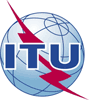 World Telecommunication Standardization Assembly (WTSA-16)
Hammamet, 25 October - 3 November 2016World Telecommunication Standardization Assembly (WTSA-16)
Hammamet, 25 October - 3 November 2016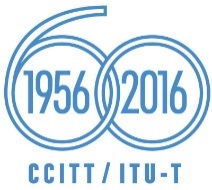 PLENARY MEETINGPLENARY MEETINGAddendum 4 to
Document 43-EAddendum 4 to
Document 43-E29 September 201629 September 2016Original: EnglishOriginal: EnglishArab States AdministrationsArab States AdministrationsArab States AdministrationsArab States AdministrationsProposed modification of Resolution 49 - ENUMProposed modification of Resolution 49 - ENUMProposed modification of Resolution 49 - ENUMProposed modification of Resolution 49 - ENUMAbstract: